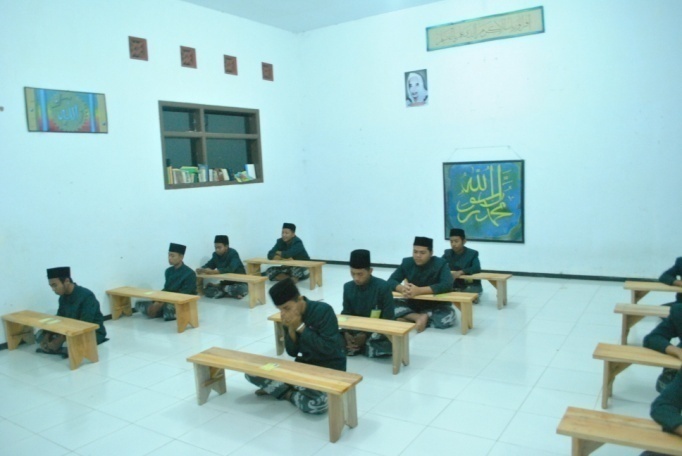 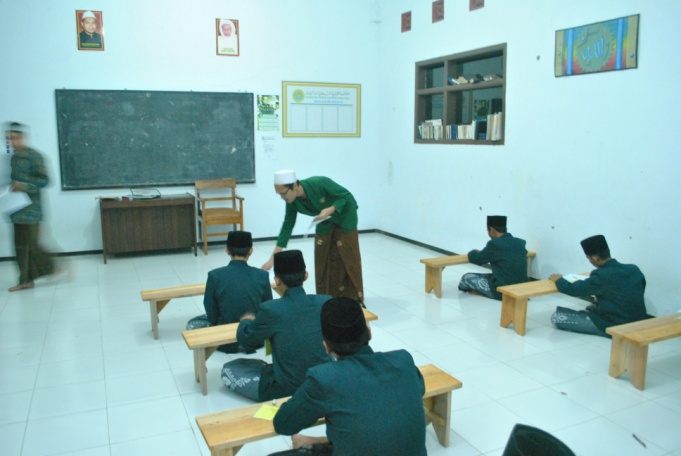 الدعاء قبل الأمتحان, 27 مايو 2014       أبين عن موضوع الأنشاء, 27 مايو 2014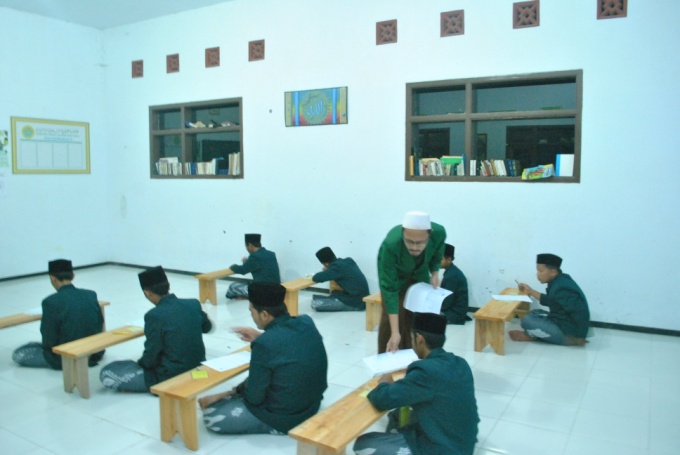 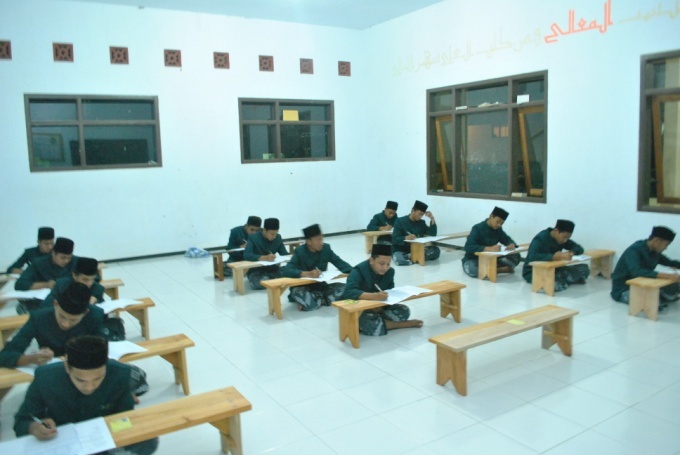 يكتب الطلاب الأنشاء27 مايو 2014               أقاسيم الصفحة لصناع الأنشاء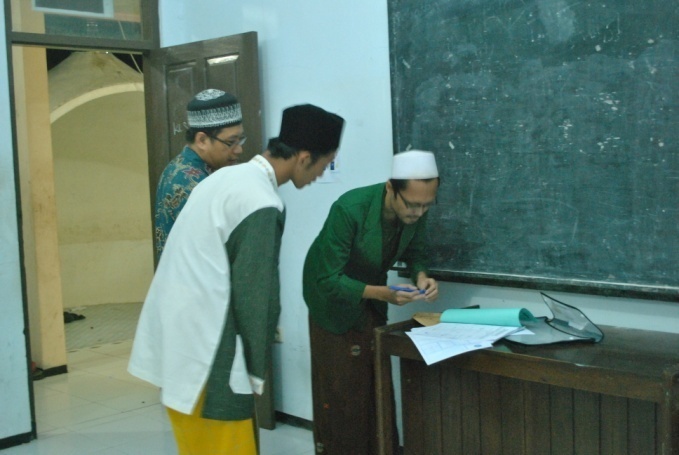 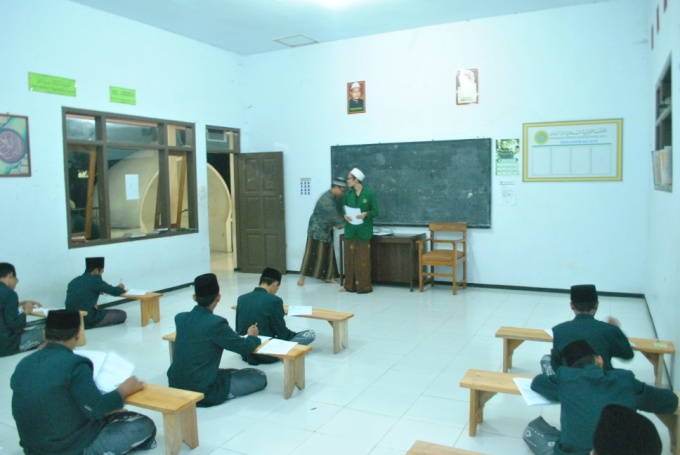 يجمع الطالب الكشف الغياب                  المشا هدة في الفصل, 27 مايو 2014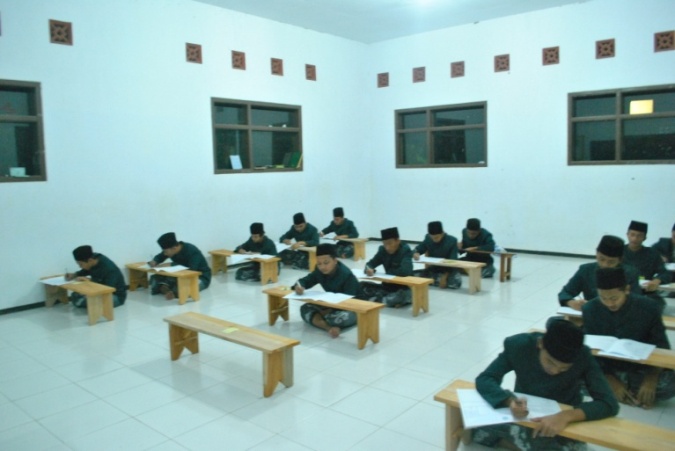 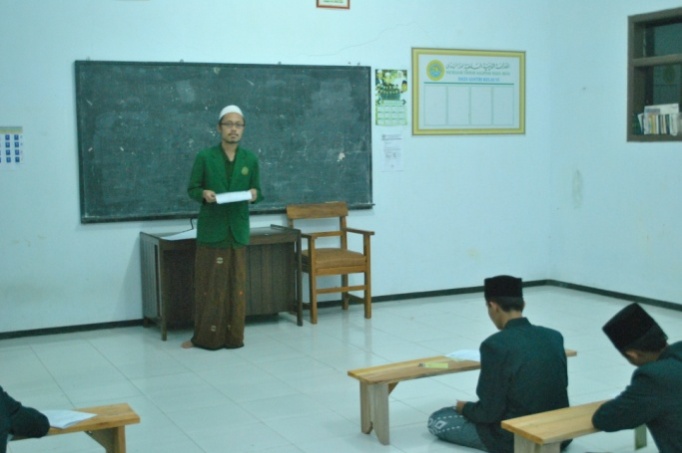 حالة التعليم في الفصل, 27 مايو 2014       أبين عن موضوع الأنشاء, 27 مايو 2014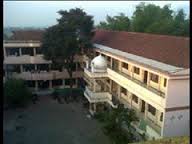 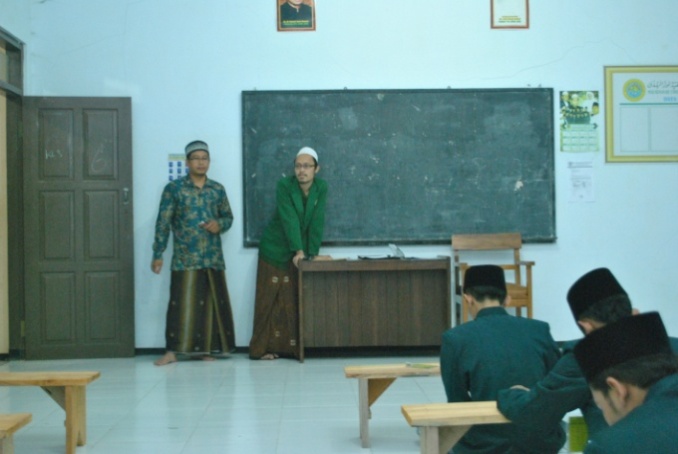 مبني المر كز,  27 مايو 2014                 المشا هدة في الفصل, 27 مايو 2014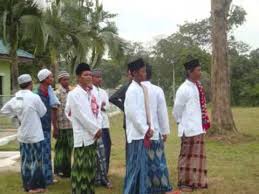 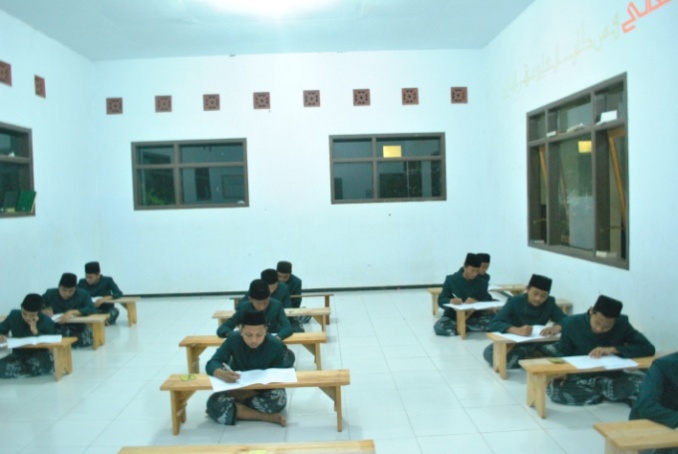 يذ هب الطلاب الي المسجد لصلاة الجماعة          حالة في كتابة الأنشاء, 27 مايو 2014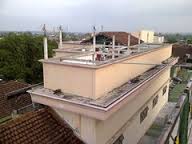 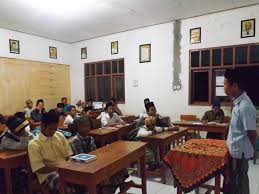 المبني لمعهد الطالبا ت, 27 مايو 2014           عملية التعليم اللغة العربية, 27 مايو 2014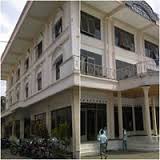                   المبني لمعهد الطلاب , 27 مايو 2014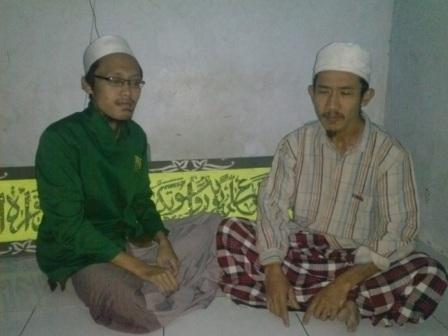         المقابلة مع الأستاذ مصطفي المكي في التاريخ 7 يوني 2014